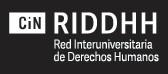 A 45 años de aquel duro y traumático golpe de Estado cívico- eclesiástico- Militar, desde la RIDDHH queremos conmemorar a los más de 30.000 detenidos/ desaparecidos, a los/as nietos y nietas encontrados/as y aún por encontrar, a sus abuelas, a las madres de sus madres y padres, a los miles y miles de ex presos y presas, exiliados, a los/as que se quedaron aquí resistiendo desde los lugares más pequeños e insospechados, a los que fuimos construyendo conciencia histórica en el camino de hacer la democracia, a esta Argentina que busca reconstruir lo que pasó, para hacerle lugar a la Memoria por la Verdad y la Justicia. En este día de dolor, que nos convoca a mirar hacia atrás y a mirarnos en relación a la historia reciente, las Universidades Públicas sostienen políticas de Memoria, Verdad y justicia en su quehacer cotidiano siembra memorias y futuro produciendo conocimientos comprometidos con un mundo igualitario, transmite en las aulas saberes que tejen los hilos de la historia y se debe a su pueblo con proyectos de trabajo en la comunidad que hagan más digna la vida de los oprimidos. En cada árbol que se plante recordando a los más de 30.000 detenidos- desparecidos, en cada gesto que convoque a no olvidar estaremos asumiendo la responsabilidad de educar a las nuevas generaciones, para que ellas puedan construir marcos de referencia que les permita comprender el pasado reciente y asumir la responsabilidad por el presente y el mañana. Así estaremos ofreciendo herramientas para combatir a la lengua que se empeña en olvidar y desde allí ayudar a construir unos horizontes mucho más amplios y tan necesarios para tejer las tramas de lo que fuimos, de lo que somos y de lo que soñamos ser. Tal como sostenía Theodor Adorno “Si la educación tiene un sentido, es evitar que Auschwitz se repita”, esa será latarea ético- política de nuestras Instituciones Formadoras. Desde la RIDDHH, compartimos este compromiso y adherimos a cada uno de los actos que se desarrollan en las Universidades Públicas para recordar este 24 de Marzo y mes de la Memoria por la Verdad y la Justicia y conmemoramos a aquellos y aquellas a quienes no pudieron encarcelar sus sueños de
libertad. Continuamos trabajando a favor de las libertades que nos
faltan conquistar junto a nuestros hermanos/as a quienes las condiciones de
desigualdades estructurales y dinámicas les roban el derecho a ejercerla, les roban el derecho a “pensar en primaveras”…Asamblea Red Interuniversitaria de Derechos Humanos-CIN22/03/202